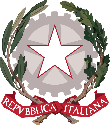 Ministero dell’Istruzione e del MeritoIstituto d’Istruzione Superiore Statale “F. Meneghini”Via A. Morino, 5 - 25048 Edolo (Bs)Tel. 0364 71033 - Fax 0364 73175C.F.: 81006200174   –   CODICE UNIVOCO: UFLIPEMOD. B: TABELLA DI AUTOVALUTAZIONE DEI TITOLI Selezione di:  n.2 TUTOR SCOLASTICI  - n.2  Docenti ACCOMPAGNATORE   Fondi Strutturali Europei – Programma Operativo Nazionale “Per la scuola, competenze e ambienti per l’apprendimento” 2014-2020 – Fondo sociale europeo (FSE) Avviso 25532 del 23/02/2024 Percorsi per le competenze trasversali e l'orientamento (PCTO) all'estero (Piano 1092784)Codice Progetto: 10.6.6B-FSEPON-LO-2024-17CUP: B24D24000730007Il/la sottoscritto/a  								 nato/a a	________________ il _____________________ codice fiscale |  |  |  |  |  |  |  |  |  |  |  |  |  |  |  |  | residente a		___			 via 						recapito tel. 		___	 recapito cell. ________________ indirizzo e-mail		             	    ______________	                indirizzo PEC 						                in servizio presso				      	con la qualifica di 		_______________________DICHIARADi essere in possesso delle competenze richieste e dei titoli aggiuntivi di seguito indicati, riportati nel curriculum vitae, a tale fine autocertifica i seguenti punteggi. Ciascun candidato avrà cura di evidenziare sul proprio c.v. le esperienze per le quali richiede la valutazione, attribuendo a ciascuna esperienza un numero di riferimento da indicare nell’apposita griglia di valutazione.Griglia valutazione candidature docenti per l’incarico di tutor Griglia valutazione candidature docenti per l’incarico di docente accompagnatoreData_______________________                                                                           Firma _______________________www.istitutomeneghini.edu.itbsis007008@istruzione.itbsis007008@pec.istruzione.itTITOLI Punteggio Riferimento CVPunteggio a cura del candidato1 Competenze linguistiche in lingua inglese (max 30 punti su 50)Abilitazione insegnamento lingua inglese: 30 punti  Diploma di Laurea in lingua inglese: 20 punti In alternativa alla laurea in lingua inglese :Certificazione linguistica livello C1/ C2: 10 punti Certificazione linguistica di livello B2(livello minimo richiesto per essere ammessi alla selezione) : 5 punti 2 Attività pregressa come accompagnatore/tutor studenti a  visite istruzione, stage/scambi/ASL all’estero/ progetti Erasmus2 punti per ogni incarico  max 10 punti su 503 Attività di tutor ASL 1 punto per ogni anno di incarico  max 3 punti su 504 Incarichi di Istituto riferiti all’internazionalizzazione 1 punto per ogni anno di incarico  max 2 punti su 505 Docente di tutti o parte degli studenti  in partenza 5 punti TITOLI Punteggio Riferimento CVPunteggio a cura del candidato1 Competenze linguistiche in lingua inglese Abilitazione insegnamento lingua inglese: 30 puntiDiploma di Laurea in lingua inglese: 20 punti In alternativa alla laurea in lingua inglese :Certificazione linguistica livello B2 o superiore10 punti Certificazione linguistica di livello B1(livello minimo richiesto per essere ammessi alla selezione) : 5 punti Max 30 punti 2 Docente (ia.s 2023-2024) di tutti o parte degli studenti  in partenza 5 punti 3 Attività pregressa come accompagnatore studenti a  visite istruzione, stage/scambi/ASL/Erasmus all’estero o altra documentata esperienza relativa a Progetto Erasmus / ASL/PCTO estero (indicare nel curriculum con dettaglio)3 punti per ogni incarico  Max 15 punti